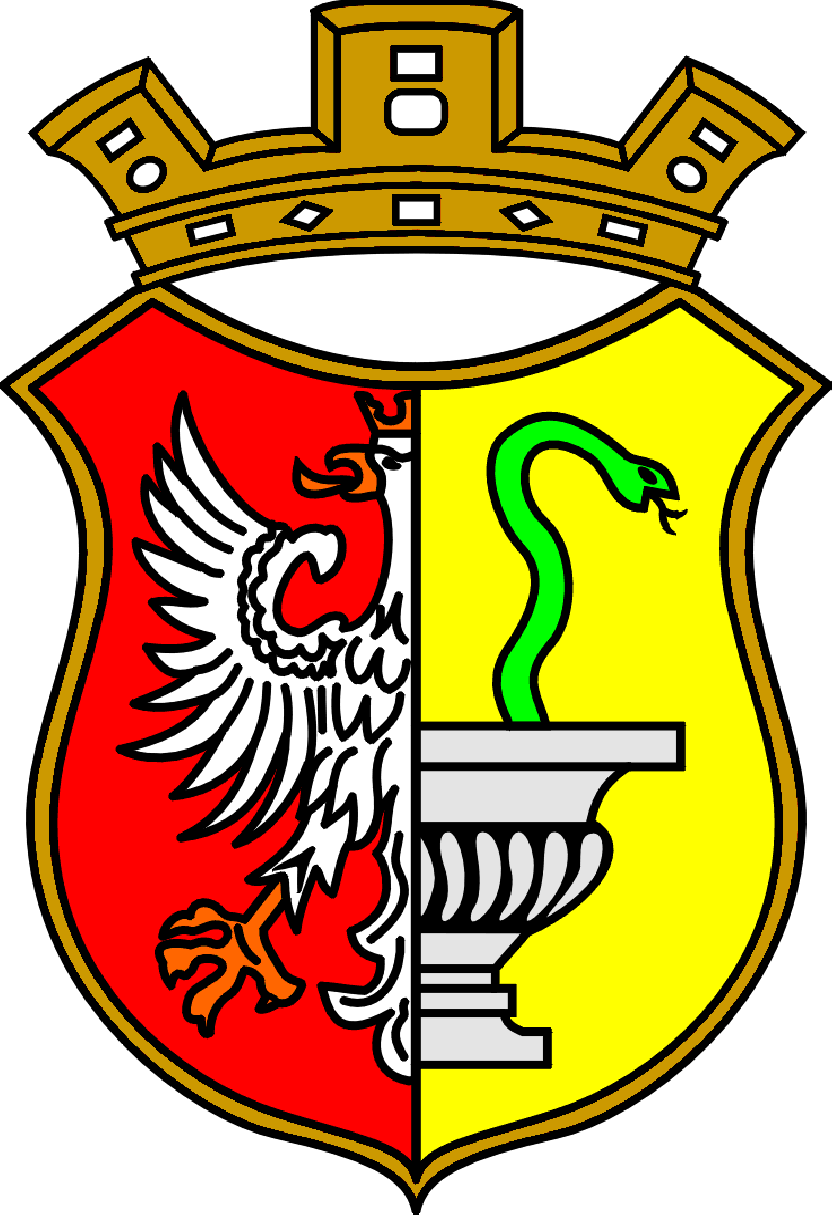 URZĄD MIASTA OTWOCKAOGŁASZA NABÓR KANDYDATÓWNA WOLNE STANOWISKO URZĘDNICZEDYREKTORA OŚRODKA POMOCY SPOŁECZNEJ W OTWOCKUnazwa stanowiska pracywymiar czasu pracy: pełny etat – umowa na czas określonyWymagania niezbędne:obywatelstwo polskie, obywatelstwo kraju UE lub kraju, któremu na podstawie umów międzynarodowych lub przepisów prawa wspólnotowego przysługuje prawo podjęcia zatrudnienia na terytorium RP,pełna zdolność do czynności prawnych oraz korzystanie w pełni z praw publicznych,brak skazania prawomocnym wyrokiem sądu za umyślne przestępstwo ścigane z oskarżeniapublicznego lub umyślne przestępstwo skarbowe,4)  wykształcenie wyższe 5)  specjalizacja z zakresu organizacji pomocy społecznej zgodnie z art. 122 ustawy o pomocy społecznej (tj. Dz. U. z 2016 r. poz. 930 ze zm.),6)  co najmniej pięcioletni staż pracy, w tym trzyletni staż pracy w pomocy społecznej lub wykonywanie przez co najmniej 3 lata działalności gospodarczej o charakterze zgodnym z wymaganiami na danym stanowisku,7)  bardzo dobra znajomość przepisów, w szczególności: - ustawy o pomocy społecznej, - ustawy o świadczeniach rodzinnych, - ustawy o pomocy osobom uprawnionym do alimentów, - ustawy o Karcie Dużej Rodziny,- ustawy o pomocy państwa w wychowaniu dzieci, - ustawy o wspieraniu rodziny i systemie pieczy zastępczej, - ustawy o ustaleniu i wypłacie zasiłków dla opiekunów, - ustawy kodeks postępowania administracyjnego, - ustawy o przeciwdziałaniu przemocy w rodzinie,- ustawy o wsparciu kobiet w ciąży i rodzin „Za życiem”,- ustawy o finansach publicznych,-  ustawy Prawo zamówień publicznych, - ustawy o samorządzie gminnym, - ustawy o pracownikach samorządowych,8)  umiejętność zarządzania zasobami ludzkimi oraz gospodarką finansową zakładu,9)   umiejętność analitycznego i strategicznego myślenia,10)  zdolności organizacyjne,11)  posiadanie obywatelstwa polskiego,13)   posiadanie pełnej zdolności do czynności prawnych oraz korzystanie z pełni praw publicznych,14)  nieposzlakowana opinia.Wymagania dodatkowe:1) oczekiwane doświadczenie w pracy na kierowniczym stanowisku,2) doświadczenie zawodowe w pracy w administracji publicznej,3) wysokie kompetencje społeczne w relacjach z pracownikami i klientami,4) wysoka kultura osobista, obowiązkowość, dyspozycyjność,5) doświadczenie w zarządzaniu zespołem pracowników,6) inicjatywa i umiejętność szybkiego podejmowania decyzji,7) mile widziane referencje,8) wysoka odporność na stres. Zakres wykonywanych zadań na stanowisku obejmuje w szczególności:realizacja zadań własnych gminy i zadań zleconych gminie z zakresu administracji rządowej w sprawach pomocy społecznej określone w przepisach o pomocy społecznej;realizacja zadań statutowych OPS w Otwockuorganizowanie i nadzorowanie prawidłowego funkcjonowania OPS  zgodnie z obowiązującymi przepisami,      w tym sprawowanie kontroli zarządczej,4)  działania z zakresu pozyskiwania zewnętrznych środków finansowych na działalność OPS, w tym środków z UE,5) przygotowywanie projektów uchwał oraz materiałów na Komisje i Sesje Rady Miasta6) organizowanie obsługi administracyjnej OPS7) wydawanie decyzji administracyjnych w sprawie przyznania świadczeń na podstawie upoważnienia Prezydenta Miasta Otwocka8) przyznawanie i wypłacanie świadczeń przewidzianych w ustawie o pomocy społecznej9) organizowanie pracy socjalnej dla wspierania osób i rodzin w celu przezwyciężenia trudnych sytuacji życiowych10) planowanie i realizowanie prac remontowych w Ośrodku Pomocy Społecznej,11) tworzenie warunków organizacyjnych funkcjonowania pomocy społecznej, w tym rozbudowę niezbędnej infrastruktury socjalnej12) prowadzenie analiz i ocen zjawisk rodzących zapotrzebowanie na świadczenia z pomocy społecznej; 
13) opracowywanie i realizacja gminnej strategii rozwiązywania problemów społecznych; 
14) pobudzanie społecznej aktywności w zaspokajaniu niezbędnych potrzeb życiowych osób i rodzin;
15) udzielanie pomocy i prowadzenie programów zapobiegających wykluczeniu społecznemu;
16) praca socjalna skierowana na pomoc osobom i rodzinom we wzmocnieniu lub odzyskaniu zdolności do funkcjonowania w społeczeństwie oraz na tworzenie warunków sprzyjających temu celowi;
17) prowadzenie postępowań wobec dłużników alimentacyjnych oraz zaliczce alimentacyjnej. Wymagane dokumenty:1) życiorys zawodowy zawierający wykaz wszystkich dotychczasowych miejsc pracy kandydata z wyszczególnieniem stażu pracy w tych miejscach oraz przebieg nauki z wyszczególnieniem wszystkich ukończonych szkół i uczelni;
2) list motywacyjny;
3) kopia lub odpis dokumentów potwierdzających:
a) wykształcenie (dyplomu ukończenia studiów wyższych),
b) staż pracy (np. świadectw pracy),
c) posiadane kwalifikacje i umiejętności (dyplomów, zaświadczeń itp.);4) kwestionariusz osobowy dla osoby ubiegającej się o zatrudnienie
5) program działania OPS (w formie pisemnej) zawierający m.in. opis proponowanych przez kandydata:
a) sposób organizacji i zarządzania OPS,
b) działania z zakresu pozyskiwania środków finansowych (w tym środków z UE oraz innych mechanizmów pomocowych) na działalność OPS;
6) oświadczenie o niekaralności za umyślne przestępstwa ścigane z oskarżenia publicznego lub umyślne przestępstwa skarbowe (wybrany kandydat zobowiązany będzie do przedłożenia zaświadczenia o niekaralności wydanego przez Krajowy Rejestr Karny);
7) oświadczenie o posiadaniu przez kandydata pełni praw publicznych;8) własne oświadczenie o stanie zdrowia stwierdzające brak przeciwwskazań do zatrudnienia
na stanowisku Dyrektora OPS.W miesiącu poprzedzającym datę upublicznienia ogłoszenia wskaźnik zatrudnienia osób niepełnosprawnych w  Urzędzie Miasta Otwocka w rozumieniu przepisów o rehabilitacji zawodowej i społecznej oraz zatrudnianiu osób niepełnosprawnych nie przekraczał 6%.Wymagane dokumenty aplikacyjne należy składać osobiście w siedzibie Urzędu Miasta Otwocka, budynek „B”, pokój nr 1, bądź pocztą elektroniczną na adres: umotwock@otwock.pl, w przypadku posiadanych uprawnień do podpisu elektronicznego lub pocztą na adres Urzędu Miasta Otwocka 05-400 Otwock, ul. Armii Krajowej 5, z dopiskiem: dotyczy naboru na stanowisko Dyrektora Ośrodka Pomocy Społecznej w Otwocku  w terminie do dnia 28 lipca 2017 roku.  Aplikacje, które wpłyną do Urzędu po wyżej określonym terminie nie będą rozpatrywane. W przypadku wysłania pocztą decydująca jest  data stempla pocztowego. Informacja o wyniku naboru będzie umieszczona na stronie internetowej Biuletynu Informacji Publicznej     /www.bip.otwock.pl/ oraz  na    tablicy    ogłoszeniowej w siedzibie Urzędu Miasta Otwocka przy ul. Armii Krajowej 5.Wymagane dokumenty aplikacyjne: list motywacyjny i szczegółowe CV, powinny być opatrzone klauzulą: „Wyrażam zgodę na przetwarzanie moich danych osobowych zawartych w ofercie pracy dla potrzeb niezbędnych do realizacji procesu rekrutacji zgodnie z ustawą z dnia 29.08.1997 o ochronie danych osobowych (t.j. w DzU z 2002 r. Nr 101, poz. 926, ze zm.) oraz ustawą z dn. 21.11.2008 r. o pracownikach samorządowych (tj. w Dz. U z 2016 r. poz. 902)”.Prezydent Miasta Otwocka